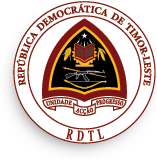 REPÚBLICA DEMOCRÁTICA DE TIMOR-LESTEVI Governo ConstitucionalDecreto do Governo n.˚ 17/2017, de 12 MaioRegulamenta atividades fiskalizasaun, observasaun no kobertura mediátika ba eleisaun Deputadus Parlamentu NasionalRealiza eleisaun ida ne’ebé livre no justa signifika katak fundamental tebes para operasaun hotu-hotu ne’ebé maka liga ba nia preparasaun, realizasaun sufrájiu no eskrutíniu hotu lao tuir kritérius transparénsia nian. Atividades fiskalizasaun ba átus eleitorais husi reprezentantes partidus pulítikus no koligasaun partidária sira, husi observasaun eleitoral tó kobertura mediátika nian ba prosesu eleitoral, sira ne’e hotu nudar instrumentus fundamentais ne’ebé hodi konkretiza  prinsípiu transparénsia no responsabilizasaun husi kandidatus sira, partidus pulítikus, koligasoins partidárias no órgauns eleitorais sira perante komunidade nasional nomós komunidade internasional. Regula lolós atividades sira ne’e, tuir prinsípius no normas hotu ne’ebé konsagra ona iha Konstituisaun Repúblika Demokrátika Timor-Leste nian no sai mos hanesan imperativu kredibilizasaun ida ba prosesu eleitoral no aseitasaun hotu-hotu nian ba rezultadus eleitorais ne’ebé sei apura. Ho aprovasaun ba Dekretu ida ne’e, Governu define lolós ona estatutu ba fiskais partidus pulítikus no koligasaun partidárias sira nian, observadores eleitorais nomós profisionais komunikasaun sira, hatúr mós regras prosedimentais atu fó akreditasaun ba sira no define kedas direitus no deveres balun ne’ebé iha ligasaun ba estatutus sira temi ne’e. Ho nune’e, Governu dekretu, tuir saida maka hatúr ona iha alínea e), f) no g) husi artigu 77º, Lei nº 6/2006, 28 Dezembru, iha redasaun ida ne’ebé aprova ona husi Lei n.˚9/2017, 5 Maiu, Atu bele iha kbít nudar regulamentu, sira tuir mai ne’e:CAPÍTULO IDISPOSIÇÕES GERAISArtigo 1.˚ObjetuDekretu Governu ida ne’e aprova regra sira husi aquizasaun sira no oinsá fiskais husi partido político ka koligasaun partidos político sira hetan estatuta, observadór eleitoral sira no mós profisional husi komunikasaun sosial nian. Artigo 2.˚DefinisaunBa plikasaun husi Dekretu Governu ida ne’e, konsidera:Konsidera nudar fiskais partido político ka koligasaun partidos políticos, maka ema ne’ebé reprezenta partido político ka koligasaun partidos políticos, ba realizasaun atividade fiskalizasaun husi operasoens votasaun, kontajen votus ka apuramentu rezultadus eleitorais, respetivamente, iha estasaun votasaun, no sentru votasaun, iha asembleia apuramentu munisipal ka iha apuramentu Rejiaun Administrativa Espesial Oe-Cusse Ambenu, ka iha asembleia apuramentu nasional, nune’e nia tenke hetan akreditasaun hosi Secretariado Técnico da Administração Eleitoral (STAE);Observadór Eleitoral maka ema ne’ebé reprezenta organizasaun nasionál ka internasionál, tau matan ba lala’ok eleitorál, no tenke rejista-an nu’udar observadór no hetan akreditasaun hosi STAE;Profisionál hosi órgaun komunikasaun sosiál nian maka ema ne’ebé reprezenta órgaun komunikasaun sosiál ho knaar atu halo média kobertura ba prosesu eleitorál no nune’e mós tenki hetan akreditasaun hosi STAE;CAPÍTULO IIFISKAIS PARTIDO POLÍTICO KA KOLIGASAUN PARTIDOS POLÍTICOSArtigo 3.˚AtribuisaunPartidoss Pulítiku ka koligasaun Partidoss Pulítiku sira konkore iha eleisaun ba membru deputadus Parlamentu nasional nian bele dezigna fiskais to’o nain lima iha kada sentru votasaun no estasaun votu, hodi akompana lala’ok votasaun no mos apuramentu rezultadu eleitorais sira, nain ida efektivu no haat suplente.Durante votasaun, iha rai laran husi fatin ne’ebé maka funsiona estasaun votu, so bele marka prezensa iha ne’ebá fiskal ida deit husi kada Partidos ka koligasaun partidaria atu nune’e labele prejudika fali prosesu regular husi operasaun votasaun nian;Regra sira ne’ebé maka prevé iha numerus sira liu ba aplika ba apuramentu iha sentrus votasaun, iha asembleia apuramentu munisipal sira no mos iha asembleia apuramentu Rejiaun Administrativa Espesial Oe-Cusse Ambeno;Disposisaun sira ne’ebé maka prevé iha numerus sira liu ba aplika, ho adaptasaun nesesaria iha sede apuramento nacional;Fiskais sira nia kompetensia maka:Akompaña lalaok operasaun votasaun husi kedas instala sentru votasaun no estasaun votu, tó kedas iha enserramentu final, okupa fatin ne’ebé maka besik ba estasaun votu;Ható dúvidas no simu respostas durante operasaun eleitoral ne’e lao;Tuir, ho veíkulu rasik, transporta urnas ho sasan hotu husi sentru votasaun ka estasaun votu;Tuir prosesu kontajen votus no apuramentu rezultadus;Assina ata no rubríka dokumentus hotu ne’ebé iha ligasaun ba operasaun votasaun no apuramentu rezultadus ne’ebé sira marka prezensa bá;Ható reklamasaun no protestu durante prosesu eleitoral;Lori reklamasaun sira ba CNE, karik reklamasaun ka protestus sira ne’e la hetan atensaun ka la tode rezolve liu husi deliberasoins ofisiais eleitorais sira nian.Karik la hatudu  fiskal ruma ka fiskal la marka prezensa labele sai nudar fundamentu hodi kontesta fali eleisaun. Artigo 4.ºInkompatibilidadeHalao funsaun nudar fiskal Partidos pulítiku ka koligasaun sira Partidoss pulítikus ida nian la hanesan ho sira tuir mai ne’e nia funsaun:Kandidatu;Observador;Ofisial Eleitoral;Membru assembleia apuramentu. Artigo 5.ºRegras Konduta Fiskais listas kandidaturas sira tenki respeita regras konduta sira tuir mai ne’e:Mantein nafatin imparsialidade durante halao funsaun tomak, labele buka favorese la-ho-lolós lista kandidatura ne’ebé maka sira reprezenta no respeita konstituisaun, leis no regulamentu sira ne’ebé aplika;Servisu hamutuk ho fiskais kandidatura sira seluk atu nune’e prosesu eleitoral bele lao ho transparente no ordeira;Hatudu identifikasaun karik autoridades nasionais sira husu, tenki aprezenta identifikasaun kada vez ke ofisiais eleitorais ka autoridades nasionais kompetentes sira husu.Artigo 6.ºRegaliasIha loron eleisaun enkuantu halao hela sira nia atividade, fiskais husi Partidos pulítiku ka koligasaun Partidoss pulítikus sira sei laiha dever atu ba mosu iha sira ida-idak nia servisu fatin, no ida ne’e sei la prejudika sira nia direitu no regalias sira, inklui mos direitu ba retribuisaun, basta maka prova katak halao duni funsaun liu husi dokumentu ne’ebé STAE maka hasai. Artigo 7.ºProsesu dezignasaun no kredensiasaunApresenta lista kompleta fiskais ne’ebé dezigna husi Partidos pulítiku ka koligasaun Partidoss pulítikus sira liu husi hakerek no mós formatu eletrónik, ba STAE iha loron-hitu molok hahú kampana eleitoral nian.Dokumentu ne’ebé maka indika fiskais sira, tenki assina obrigatoriamente husi reprezentatnte lista kandidatu eleisaun ba Deputadu Parlamentu Nasional no inklui, ba kada lista fiskais hatudu, informasaun tuir mai ne’e: Naran kompletu;Númeru kartaun eleitoral.STAE sei fó kredensial ba fiskais husi Partidoss pulítkus no mós koligasaun Partidoss pulítikus iha loron 5 (lima) nia laran depois remata tia prazu simu informasaun ne’ebé maka temi iha númeru dahuluk husi artigu ida ne’e ninian n.˚ 1.Karik irregularidade ruma mosu, STAE sei fó-hatene kedas reprezentates husi lista kandidaturas sira ba eleisaun Deputadus Parlamentu Nasional atu nune’e iha prazu óras hatnulu-resin-walu nia laran bele halo kedas koresaun. Irregularidades hirak ne’ebé hetan notifikasaun regular maibe reprezentante lista kandidaturas sira la koriji, ida ne’e determina para la fó kredensial ba fiskais sira ne’e. Molok simu kredensial fiskais ne’ebé dezigna husi Partidos pulítiku ka koligasaun Partidoss pulítikus, tenki tuir uluk lai formasaun husi STAE.Modelu husi kredensial fiskal husi Partidos pulítiku ka koligasaun Partidoss pulítikus ne’e inklui iha Aneksu husi dekretu ida ne’e, ne’ebe hanesan parte integral ba efeitus legais hotu. Artigo 8.ºAtribuisaun kódigu identifikasaunKada fiskais husi Partidoss pulítkus no mós koligasaun Partidoss pulítikus ida-idak sei iha kódigu identifikasaun ne’ebé STAE maka sei fó.Kódigu identifikasaun ne’ebé maka temi iha númeru ida foin liu ba ne’e determina mos sentru votasaun no estasaun votu ne’ebé maka fiskal sei ba halao ninia knar. Artigo 9ºKanselamentu rejistu STAE revoga akreditasaun husi fiskais kandidatura sira ne’ebé maka la kumpre saida maka hatur iha lejislasaun eleitoral no regulamentu ida ne’eDa decisão de revogação prevista pelo número anterior, cabe recurso para a CNE, a interpor no prazo de vinte e quatro horas Ba desizaun hodi halo revogasaun ne’ebé maka prevé iha numeru ida foin liu ba ne’e, rekursu ható ba CNE, ne’ebé bele halo iha prazu óras ruanulu-resin-hat nia laran. CNE sei deside rekursu ne’ebé ható ba nia, ne’ebé temi iha númeru ida foin liu ba ne’e, iha prazu óras hatnulu-resin-walu nia laran hafoin rona tia STAE, ne’ebé maka ba efeitu ida ne’e hetan mos prazu óras ruanulu-resin-hat..CAPÍTULO IIIOBSERVADÓR ELEITORÁL SIRAArtigo 10.º Atribuisaun Observadór eleitorál nia servisu maka atu foti tatuir informasaun hotu, tomak no loloos, kona-ba Lei, prosesu la’o oinsá, instituisaun hotu no fatór seluk tán ne’ebé kesi metin ho lala’ok eleisaun nian, halo análize imparsiál no profisionál kona-ba informasaun hirak hotu no hakerek konkluzaun tuir kritériu ne’ebé justu no imparsiál, no hatada mós rekomendasaun kona-ba oinsá bele hadi’ak liután prosesu eleitorálObservadór eleitorál sira bele hala’o buat hirak hotu nu’udar knaar hanesan tuirmai: a) Tau matan ba hahalok eleitorál hotu iha fatin eleitorál ne’ebé sira servisu ba.	b) Haktuir hakat ba hakat hotu-hotu iha votasaun nia laran, hahú hosi maklokek to’o ramata.	c) Haktuir transporte hodi lori urna no elementu hirak hotu hosi Sentru Votasaun no Estasaun Votu nian ba to’o apuramentu iha Asembleia Munisipal.d) Haktuir prosesu kontajen votu no apuramentu rezultadu.Artigo 1.º OBSERVADÓR NIA DIREITUObservadór nasionál no internasionál sira iha direitu hanesan tuirmai :a) Liberdade atu bele bá-mai hale’u teritóriu nasionál tomak.	b) Husu ba estrutura interveniente hirak kona-ba informasaun ne’ebé iha ligasaun ho prosesu eleitorál no husu tuir hodi haklaken ba asuntu ida-idak lalais.	c) Liberdade atu bele hala’o komunikasaun ho kandidadtu sira hotu no segmentu sosiál hirak hotu mós iha raiklaran tomak.	d) Akompaña hahalok elitorál hotu-hotu.	e) Hetan asesu ba dokumentu ne’ebé de’it kona-ba prosesu eleitorál.	f) Bele hala’o vizita ba instalasaun CNE no STAE nian hodi haree oinsá maka bele uza meius ba prosesu eleitorál.	g) Liberdade atu hetan asesu no komunika ba malu ho reprezentante sira hosi komunikasaun sosiál.	h) Asesu livre ba lejislasaun no regulamentu hirak hotu kona-ba prosesu eleitorál.	i) Liberdade atu hetan asesu ba Sentru Votasaun no Asembleia Apuramentu nian.	j) Livre atu hetan asesu no komunika ba malu ho CNE nomós STAE.2. Atu observadór sira bele hala’o sira-nia knaar ho di’ak, autoridade eleitorál hirak tenke:Hatebes katak la iha interferénsia ba obervadór sira nia liberdade atu halo deklarasaun públika no hatada relatóriu nebé konsidera apropriadu;Hatebes katak la iha interferénsia bainhira hili observadór eleitorál maka sé ka hira atu hala’o knaar;Hatebes katak la iha interferénsia iha sira nia lala’ok;Hatebes katak la iha presaun, taterak ka vingansa (tau kuna) ba ema timoroan ka malae hosi rai-li’ur ne’ebé hala’o servisu ruma ba observadór ka misaun observasaun nian, nasionál ka internasionál, nomós ba ema sira-ne’ebé hafó tulun ka informasaun ba observadór sira ka ba misaun observasaun seluk. Artigo 12.º OBSERVADÓR NIA DEVÉROs observadores nacionais e internacionais devem observar os seguintes deveres: a)  Tenke respeita Estadu Timór nia soberania, Timor-Leste nia konstituisaun, Lei-Inan, no lejislasaun hotu ne’ebé vigora hela.	b) La bele interfere ka taka dalan ba prosesu eleitorál nia dezenvolvimentu, no la bele hafó orden ka instrusaun ba ofisiál eleitorál sira.	c) La bele halo deklarasaun públika ne’ebé kontra fali regularidade prosesu eleitorál.	d) Tenke haruka ba Comissão Nacional de Eleições (CNE) no STAE, kópia ida hosi sira-nia relatóriu finál  kona-ba observasun eleitorál ne’ebé sira hakerek tiha,	e) Hala’o sira-nia devér ho banati loos no la bele iha parsialidade ka preferénsia ba autoridade nasionál ka kandidatu ne’ebé de’it.	f) La bele uza ba sira-nia an rasik símbolu ida hosi kandidatura ne’ebé de’it.	g) La bele simu prezente, favór ka insentivu ruma hosi kandidatu ne’ebé de’it, ninia ajente, organizasaun seluk ruma ka ema ruma hosi prosesu eleitorál nia laran.	h) La bele hatete sai buat ruma hodi hamosu konflitu iha servisu nia leet ne’ebé bele atrapalla prosesu observasun no avaliasaun eleisaun nian.	i) Sira-nia relatóriu ho informasaun no konkluzaun tenke bazeia ba dokumentu ho prova ne’ebé bele hatebes liuhosi hun loloos no hosi sasin sira-ne’ebé haree hotu ho matan rasik.	j) Tenke lori-la’o beibeik ho surat identifikasaun nian ne’ebé STAE hafó atu bele hatudu ba autoridade ka ofisiál eleitorál ne’ebé de’it maka husu.Artigo 13.º Prosedimentu akreditasaun ba knaar nudár observadorOrganizasaun nasionál ka internasionál hirak ne’ebé hakarak hala’o lala’ok observasaun eleitorál nian, iha raiklaran ka raili’ur, tenke hakerek ba Diretór-Jerál STAE nian hodi husu  lisensa atu sira bele hala’o knaar observasaun eleitorál nian.Organizasaun hirak-ne’ebé, la’ós observadór maibé hori uluk ba kotuk hala’o tiha ona lala’ok observasaun eleitorál iha Timor-Leste, bele, iha oras ne’e, husu akreditasaun ba STAE, atu sira bele hala’o knaar observasaun eleitorál nian. Rekerimentu hodi husu lisensa ne’ebé temi tiha iha númeru dahikus tenke tada hamutuk ho dokumentu ofisiál organizasaun nian ne’ebé hakerek organizasaun ninia konstituisaun no regulamentu hodi hala’o lala’ok observasaun eleitorál, lista ida ba observadór sira no ida-idak ninia knaar ho informasaun tuirmai:a) Observadór ida-idak nia naran kompletu.	b) Observadór nia númeru nu’udar eleitór.c) Observadór nasionál nia foto-kópia hosi Billete Identidade nian ka kartaun eleitór.d) Foto-kópia hosi pasaporte ba observadór internasionál sira.e) Fotografia rua hodi halo “pase” ba observadór.Hafoin simu dokumentu hotu-hotu hodi loke prosesu akreditasaun ba observadór, STAE nia Diretór-Jerál maka sei deside kona-ba emisaun kredensial observadór nian iha prazu oras haatnulu-resin-ualu nia laran. STAE sei halo emisaun akreditasaun loron lima hafoin rekerimentu hosi organizasaun ne’ebé hakarak akreditasaun ne’ebá ba nia obervadór sira.Rekursu hasoru desizaun la fó akreditasaun bele hatama ba CNE, iha tempu oras rua-nulu-resin-haat nia laran, konta hosi simu notifikasaun ba desizaun ne’e.Simu tiha komunikasaun hosi STAE, ne’ebé tenki submete iha tempu másimu oras rua-nulu-resin-haat, CNE sei deside iha oras ruanulu-resin-haat nia laran no hato’o rezultadu hosi desizaun ne’ebá ba observadór, organizasaun ne’ebé reprezenta observadór nomós informa ba Diresaun Migrasaun hosi Polícia Nacional de Timor-Leste.   Artigo 14.ºDevér espesial hodi hafó tulun-lisukSTAE no Ministério do Interior hala’o knaar lisuk hamutuk hodi hametin emisaun lisensa ba observadór internasionál sira atu tama no hela hodi akompaña prosesu eleitorál iha teritóriu nasionál.STAE maka haruka rekerimentu, ba lisensa atu observadór internasionál sira bele tama no hela, ba Ministério do Interior hodi tau “visto”. Artigo 15.ºKredensiál ba Observdór Eleitorál1. Kredensiál ba Observadór Eleitorál iha informasaun hanesan tuirmai :	a) Observadór nia naran kompletu.	b) Observadór nia fotografia foun.	c) Númeru hosi kartaun eleitorál ba observadór nasionál sira.	d) Númeru hosi pasaporte ba observadór internasionál sira.	e) Naran kompletu hosi organizasaun ne’ebé observadór reprezenta.	f) Data emisaun hosi observadór nia kredensiál.	g) Asinatura hosi STAE nia Diretór-Jerál.h) Olograma ho STAE nia emblema.2. Modelu husi kredensial observadór ne’e inklui iha Aneksu husi dekretu ida ne’e, ne’ebe hanesan parte integral ba efeitus legal hotu.Artigo 16.º Hakotu validade ba observadór nia kredensiál1. STAE hakotu validade ba observadór nia kredensiál bainhira haree-hetan situasaun balu hanesan tuirmai :	a) Viola Lei no Regulamentu ne’ebé vigora iha República Democrática de Timor-Leste.	b) Viola devér ne’ebé hakerek tiha iha regulamentu ida-ne’e.	c) Hala’o lala’ok seluk ne’ebé la haktuir estatutu observadór nian.	d)  Situasaun seluk tan ne’ebé tada tuir Lei no Diploma ida-ne’e.2. STAE hato’o kedas ba observadór kona-ba hakotu ninia kredensiál , ba organizasaun ne’ebé nia reprezenta nomós ba Diresaun Migrasaun hosi Polícia Nacional de Timor-Leste.3. Hafoin simu informasaun katak halakon tiha ninia kredensiál, observadór tenke hafó filafali kartaun kredensiál iha prazu oras ruanulu-resin-haat nia laran.4. Bainhira observadór la hafó filafali kartaun kredensiál, STAE hato’o kedas ba Diretór Munisipal sira no  Polícia Nacional de Timor-Leste atu hahú hahalok ne’ebé presiza hodi foti kredensiál ne’ebá.5. Bainhira la simu desizaun hodi hakotu kredensiál, observadór bele hatada rekursu ba CNE iha prazu oras ruanulu-resin-haat nia laran.6. CNE sei deside kona-ba rekursu iha prazu oras ruanulu-resin-haat nia laran hafoin simu defeza hosi STAE rasik.7. CNE hafó hatene kedas nia desizaun ba observadór, organizasaun ne’ebé observadór reprezenta, ba STAE no Diresaun Migrasaun hosi Polícia Nacional de Timor-Leste.CAPÍTULO IVPROFISSIONAIS KOMUNIKASAUN SOSIALArtigo 17.ºDireitos Profisionál sira hosi komunikasaun sosiál, bainhira hala’o knaar iha prosesu eleitorál nia laran, iha direitus hanesan tuirmai :Atu hetan asesu ba dadus estatístika eleitorál nian konforme hatuur lishosi regulamentu ida-ne’e.b) Atu simu garantia hosi podér públiku kona-ba seguransa hodi bele hala’o ninia knaar;Atu rai sekretu, no la hatete sai, hun ne’ebé nia hetan informasaun ne’ebé de’it, naran nia haktuir banati Lei nian.Atu hetan no simu respeitu hosi Kandidatu sira nomós ajente eleitorál sira hotu.Artigo 18.º Direitu atubele hetan asesuDireitu atubele hetan asesu ne’ebé temi tiha iha artigu dahikus, tenke haktuir banati hanesan tuirmai :Profisionál sira hosi komunikasaun sosiál iha Direitus atubele hetan asesu ba fatin hotu-hotu ne’ebé prosesu eleitorál la’o hela, hanesan aprezentasaun kandidatura, lala’ok hirak kampaña eleitorál nian, hala’ok votasaun nian, hala’ok kontajen votu nomós apuramentu hosi rezultadu hotu hodi hafó nu’udar informasaun ba ema sidadaun sira. Direitu asesu nian ne’e hafó biban ba profisionál sira-ne’e atu haree ho matan kontajen votu nomós apuramentu rezultadu nian, naran la hala’o buat ida kontra banati hirak tuirmai :Profisionál sira hosi komunikasaun sosiál, molok hahú halo reportajen iha Sentru Votasaun, Estasaun Votu ka Asembleia Apuramentu nian, tenke husu uluk lai lisensa hosi Prezidente Sentru Votasaun nian hodi hatebes katak sei la atrapalla hala’ok votasaun nian.Artigo 19.º Profisionál Komunikasaun Sosiál nia DevérProfisionál sira hosi komunikasaun sosiál, bainhira hala’o knaar iha prosesu eleitorál nia laran, iha devér hanesan tuirmai :Hala’o knaar tuir banati no profisionalismu.Haktuir Lei no Regulamentu eleitorál hirak no halekar mós prinsípiu demokrátiku.Hafó tulun-lisuk hodi hala’o eleisaun livre no justu nomós halekar notísia hosi informasaun ne’ebé bazeia ba buat hirak hotu loos no tebes.Hatán ba kandidatura hotu-hotu ho atensaun no biban hanesan.Konfirma uluk lai informasaun loos ka lae molok halekar notísia, rona uluk parte hotu-hotu ne’ebé hola parte ka iha interese ba kazu ne’ebé notísia kona, no tenke iha kondisaun atubele hatudu iha momentu ne’ebé de’it katak informasaun mai hosi hun loos.Tatuir alínea dahikus, bainhira halo sala ruma profisionál, órgaun hirak hosi komunikasaun sosiál tenke hadi’ak kedas informasaun ne’ebé laloos.Hametin nafatin no beibeik imparsialidade no independénsia bainhira temi buat ruma, liuhosi halekar informasaun eleitorál kompletu no tebes nomós keta hali’is ba sorin sé nian ka kandidatura ne’ebé de’it. Lakohi simu no dehan lae ba prezente ka prenda saugati ruma kandidatu sira ka sira-nia reprezentante lalin no labele halo promesa katak sei halo reportajen oinsá.La bele hafó-sai notísia bazeia ba temi tuir de’it ema seluk ka hadook notísia hosi realidade, halekar akuzasaun lahó hun, hakerek ka ko’alia oin ida-ne’ebé bele hatún ema nia naran ka hakanek ema nia laran, provoka violénsia, diskrimina ema tanba de’it nia isin-kulit kór sá, nia rasa, nasionalidade, nia orientasaun seksuál, nia hahilik polítika ka relijioza, nia moras mentál ka físiku.Haketak kandidatu sira-nia lala’ok eleitorál hosi lala’ok profisionál baibain nu’udar knaar ho podér.polítiku.Bainhira temi tuir ema ruma nia deklarasaun tenke hatete-sai mós ema ne’e sé no nia naran sá.Tenke respeita ema nia moris privadu.Hasees hosi hahalok ne’ebé interfere iha operasaun eleitorál.La bele foti imajen ka informasaun ne’ebé sakar fali segredu votu nian.Bainhira kontajen votu ka apuramentu rezultadu la’o hela, hasees hosi hahalok ne’ebé interfere ho prosesu ne’ebá no hafó de’it informasaun ne’ebé simu hosi STAE, CNE no STJ ne’ebé maka vale nu’udar rezultadu eleitorál hodi bele publika.Artigo 20.ºAkreditasaun ba Profisionál sira1. Profisionál hosi komunikasaun sosiál ne’ebé hakarak halo kobertura eleitorál tenke hatada uluk lai rekerimentu ba STAE hodi husu tuir akreditasaun atu bele tama iha Sentru Votasaun, Estasaun Votu nian nomós Asembleia Apuramentu votasaun eleitorál nian.2. Rekerimentu ne’ebé foin temi iha númeru dahikus haktuir modelu ida-ne’ebé hatuur hosi STAE nia Diretór Jerál, liuhosi konsulta ho CNE, no iha naran kompletu no númeru kartaun eleitorál nian, no hatada hamutuk ho dokumentu hirak hanesan tuirmai :	a) Fotokópia Billete Identidade hosi rekerente nasionál sira.	b) Fotokópia Pasaporte hosi rekerente internasionál sira.	c) Dokumentu komprovativu hodi hatebes katak hala’o duni lala’ok profisionál  iha komunikasaun sosiál ka, ba rekerente internasionál sira, hatada de’it deklarasaun ida hosi órgaun komunikasaun sosiál ne’ebé servisu ba.	d) Fotografia rua hanesan ida-ne’ebé uza iha rekerente nia “pase”.3. Prosesu hodi halo emisaun ba akreditasaun hahú kedas hafoin Jornal da República publika Dekretu Prezidensiál ne’ebé hatuur data ba eleisaun no prosesu ne’e taka loron hitu molok hahú votasaun.4. Hafoin simu dokumentu hirak hodi hatada hahusuk akreditasaun nian ba profisionál hosi komunikasaun sosiál, STAE nia Diretór-Jerál maka deside emisaun ba kredensiál iha prazu oras haatnulu-resin-ualu nia laran.5. Sei emite kredensiál iha loron lima nia laran hafoin profisionál sira hosi komunikasaun sosiál hatama rekerimentu iha STAE.6. La hetan aprovasaun ba kredensiál karik, bele hatada rekursu ba CNE iha prazu oras ruanulu-resin-haat nia laran.7.Akreditasaun ba profisionál komunikasaun sosiál nian, nasionál nomós internasionál, hakotu validade kedas iha loron ne’ebé STJ publika rezultadu eleitorál.hosi segunda volta.Artigo 21.ºKredensial ba profissional Komunikasaun social1. Kredensiál ba profisionál komunikasaun sosiál nian iha informasaun hanesan tuirmai :	a) Naran kompletu hosi profisionál akreditadu (ne’ebé hetan kredensiál ona).	b) Fotogrfia foun hosi profisionál akreditadu. (ne’ebé hetan kredensiál ona).	c) Númeru hosi Kartaun Eleitorál, bainhira nu’udar profisionál nasionál.	d) Númeru hosi Pasaporte, bainhira nu’udar profisionál internasionál.	e) Data emisaun ba kredensiál profisionál komunikasaun sosiál nian.	f) Asinatura hosi STAE nia Diretór-Jerál.	g) Olograma ho emblema hosi STAE.2. STAE nia Diretór-Jerál maka sei aprova modelu ba kredensiál observadór nian hafoin rona CNE kona-ba hala’ok ne’e.Artigo 22.ºTermu Kompromisu1. Profisionál hosi komunikasaun sosiál ne’ebé hakarak iha akreditasaun hodi hala’o kobertura eleitorál, tenke hatada formuláriu tomak hamutuk ho dokumentu hirak-ne’ebé temi tiha iha artigu 3º hosi kódigu ida-ne’e, asina kópia tolu hosi deklarasaun kompromisu nian, hodi hatebes katak nia sei haktuir dispozisaun hotu-hotu hosi regulamentu ida-ne’e.2. Tatuir buat hirak hotu hosi númeru dahikus, kópia dahuluk sei hela ho rekerente, kópia daruak sei hela ho STAE no kópia datoluk sei haruka ba CNE.Artigo 23.º Hakotu AkreditasaunBainhira hasouru kesar ka reklamasaun kona-ba hahalok ruma hosi profisionál ida ka sala ruma mós hosi órgaun komunikasaun sosiál ne’ebé sakar fali banati hosi regulamentu ida-ne’e, CNE sei hatún rekomendasaun tolu hodi hadi’ak hahalok sala ne’ebá.Maibé, hafoin hatún rekomendasaun datoluk hanesan temi tiha iha númeru dahikus, profisionál ne’ebá ka órgaun komunikasaun sosiál, nafatin ho hahalok sala, CNE, hodi hatán ba rekerimentu ne’ebé hatebes hahalok ne’ebá, bele hato’o ba STAE atu hakotu no foti akreditasaun hosi sira.CAPÍTULO VPROFISSIONAIS COMUNIKASAUN SOSIALArtigo 24.º Tribunal de RecursoBainhira Supremu Tribunál Justisa seidauk hahú hala’o knaar, Tribunál Rekursu maka sei taka fatin hodi hala’o knaar ne’ebá konforme regulamentu ida-ne’e.Artigo 25.º Haú tama iha vigorRegulamentu ida-ne’e hahú la’o ho kbiit legál loron ida hafoin ninia publikasaun.Aprova tiha liuhosi Konsellu Ministrus iha loron-11, fulan-Maio, tinan-2017Haruka ba publikasaunPrimeiru Ministru					Ministru Administrasaun Estatál__________________				______________________Dr Rui Maria de Araújo				Dionísio Babo Soares - phD